Συνοπτική Αποτύπωση Υλοποιημένου Προγράμματος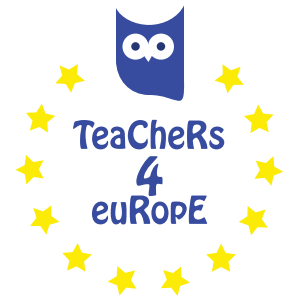 Τίτλος Προγράμματος:  Σχολείο: Τάξη/εις: Συντελεστές (εντός σχολείου) : Συμμέτοχοι (εκτός σχολείου):Πρεσβεύτής/τρια:Υπεύθυνος/η  υλοποίησης: Μαθήματα / θεματικές περιοχές: ΣΚΕΠΤΙΚΟ
(γιατί επέλεξα να υλοποιήσω το συγκεκριμένο πρόγραμμα)ΣΚΟΠΟΣΕΝΔΕΙΚΤΙΚΟΙ ΕΠΙΜΕΡΟΥΣ ΣΤΟΧΟΙΠΕΡΙΓΡΑΦΗ ΔΡΑΣΤΗΡΙΟΤΗΤΩΝ
ΑΞΙΟΛΟΓΗΣΗ ΤΟΥ ΠΡΟΓΡΑΜΜΑΤΟΣΣΥΜΠΕΡΑΣΜΑΤΑΔΙΑΧΥΣΗ ΑΠΟΤΕΛΕΣΜΑΤΩΝ